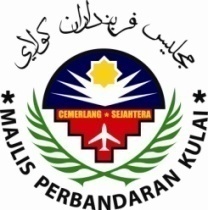 MAJLIS PERBANDARAN KULAIKENYATAAN TENDER BIL 4/2018( KHAS UNTUK BUMIPUTRA )Tawaran Adalah Dipelawa Kepada Kontraktor Yang Mempunyai Sijil Perolehan Kerja Kerajaan (Spkk) Berdaftar Dengan Lembaga Pembangunan Industri Pembinaan Malaysia (Cidb) Dalam Gred, Kategori Dan Pengkhususan Yang Berkaitan Serta Taraf Bumiputera Yang Masih Sah Tempohnya Dibenarkan Menyertai Tawaran Berikut :Naskhah Meja Tender bagi tender diatas akan dipamerkan mulai  09 Ogos 2018 sehingga 03 September 2018 semasa waktu pejabat di Kaunter Unit Perolehan & Pengurusan Kontrak, Aras Bawah, Menara MPKu, Majlis Perbandaran Kulai, Jalan Pejabat Kerajaan 81000 Kulai.Dokumen Tender akan dijual mulai 14 Ogos 2018 sehingga 03 September 2018 di Kaunter Unit Perolehan & Pengurusan Kontrak, Aras Bawah, Menara MPKu, Majlis Perbandaran Kulai, Jalan Pejabat Kerajaan 81000 Kulai dengan mengemukakan bayaran dalam bentuk wang tunai atau Bank Draf atas nama Majlis Perbandaran Kulai  sebagai bayaran dokumen tender.4.   Petender-petender yang berminat adalah DIWAJIBKAN menyertai taklimat pada  HARI SELASA, 14 OGOS 2018, JAM 9.30 PAGI. Penender –penender adalah dikehendaki berkumpul untuk sesi taklimat di Dewan Persidangan Tingkat 1, Majlis Perbandaran Kulai. Kehadiran hanya akan diambil kepada kontraktor-kontraktor yang membawa surat PENDAFTARAN ASAL Pusat Khidmat Kontraktor (PKK) dan  Lembaga Pembangunan  Industri  Pembinaan Malaysia (CIDB) yang masih sah tempohnya.5.	Taklimat dan lawatan ditapak bina DIWAJIBKAN                                                                                                                                                                                                                                                                                                                                                                                                                                                                                                                                                                                                                                                                                           bagi petender yang berminat menyertai tender MPKu/T/13/2018 (rujuk jadual).6.    Sila bawa bersama Sijil-sijil ASAL beserta (1) satu salinan : Perakuan Pendaftaran Kontraktor (PPK) oleh CIDB; Sijil Perolehan Kerja Kerajaan (SPKK) oleh CIDB dan Taraf Bumiputera (STB) oleh PKK;HANYA PENAMA DALAM SIJIL PENDAFTARAN ASAL sahaja yang dibenarkan untuk Hadir Taklimat/Lawatan Tapak (Mana Berkaitan) dan Pembelian Dokumen tawaran. (Sila bawa bersama Cop Syarikat) dan TIDAK BOLEH DIWAKILKAN.7.  Petender diminta melengkapkan Senarai Semakan beserta tandatangan dan cop syarikat di muka  pertama Dokumen Tender sebelum dimasukkan ke dalam Peti Tawaran. Segala kesulitan yang dihadapi sekiranya gagal melengkapkan dokumen tender adalah dibawah tanggungan pihak petender sendiri.8.  Petender hendaklah mengemukakan dokumen-dokumen berikut ketika pengembalian dokumen tender dan dimasukkan kedalam sampul:8.1	Set Dokumen Tawaran yang lengkap diisi harga setiap item di dalam Senarai  Kuantiti dan jumlah harga tawaran di Ringkasan Tender.8.2	Dokumen sokongan mengandungi maklumat dan data-data syarikat berhubung dengan kedudukan kewangan yang disahkan oleh Pegawai Bank, pengalaman kerja yang setaraf, kakitangan teknikal, logi, Peralatan asas dan prestasi kerja semasa pretender.9.   Dokumen Tender dan Dokumen sokongan yang telah dilengkapkan hendaklah dikembalikan ke dalam Peti Tender di Aras 1, bersebelahan Bilik Mesyuarat Jabatan Kewangan, Bangunan Lama MPKu sebelum jam :			   12.00  TENGAHARI    pada : 03 September 201810.  Majlis Perbandaran Kulai berhak menerima atau menolak mana-mana permohonan dan sebarang        tuntutan perbelanjaan yang berkaitan tidak akan dilayan.11.  Majlis Perbandaran Kulai tidak terikat untuk menerima tawaran yang terendah atau sebarang tawaran.     YANG DIPERTUA,     MAJLIS PERBANDARAN KULAI,     JALAN PEJABAT KERAJAAN,     81000 KULAI.Bil.TenderTajukProjekkelaskepalaSub –kepalaHargaRMMPKu / T /12 / 2018Cadangan Menurap Semula Jalan Serta Kerja Yang Berkaitan Di Jalan Senai Utama 1, 1/2, 1/7, 2/1, 3/3, 3/3/1 Dan 3/3/2, Taman Senai UtamaTaklimat Tempat  : Dewan PersidanganMasa      : 9.30 PagiTarikh      : 14 Ogos 2018*Diwajibkan & 9.30 pagi pintu akan ditutup, sebarang kelewatan tidak diterima.G3CE CE01 & CE21250.00MPKu / T /13 / 2018Cadangan Kerja-Kerja Kecemasan Penyelenggaraan Tebing Anak Sungai Runtuh Berhampiran Di Jalan Tenggek Burung, Kampung Ulu Choh, Skudai, Daerah KulaiTaklimat  Dan Lawatan TapakTempat  : Tapak BinaMasa      : 9.30 PagiTarikh      : 14 Ogos 2018*DiwajibkanG4CE CE21 & CE34250.00